Приложение №1Приложение № 2Приложение №3 «Графический диктант»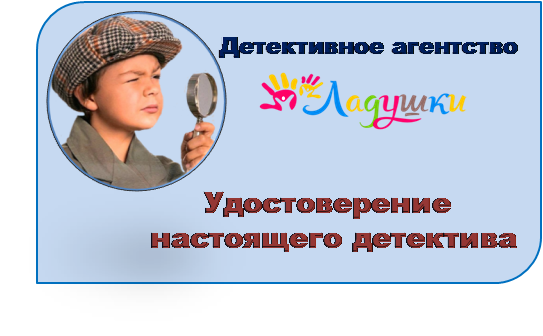 МБДОУ «Краснокоммунарский детский сад «Стрела»Конспектобразовательной деятельностипо реализации ОО «Познавательное развитие» (Формирование элементарных математических представлений)Математический квест«Детективное агентство «Ладушки»(подготовительная к школе группа «КАПИТОШКА»)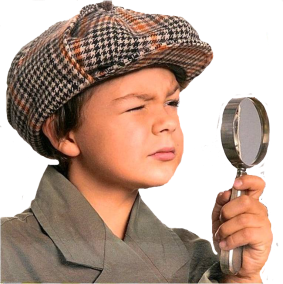                                                       Воспитатель: Леонова Инна Николаевна                                                             высшая квалификационная категория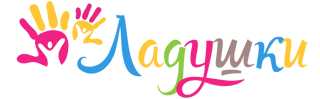 	п.Красный Коммунар2019гОрганизационная информацияОрганизационная информацияОрганизационная информацияОрганизационная информацияОрганизационная информацияОрганизационная информацияПримечание (дополнительная информация к конспекту)1.Доминирующая образовательная областьДоминирующая образовательная областьДоминирующая образовательная областьДоминирующая образовательная область познавательное развитиеСогласно ФГОС ДО2.Вид деятельности детейВид деятельности детейВид деятельности детейВид деятельности детейИгровая, двигательная, познавательная, коммуникативная, практическая деятельностьСогласно ФГОС ДО, допускается расширение (указать литературный источник); Методическая информацияМетодическая информацияМетодическая информацияМетодическая информацияМетодическая информацияМетодическая информация1.Тема образовательной деятельностиТема образовательной деятельностиТема образовательной деятельностиТема образовательной деятельностиМатематический квест «Детективное агентство «Ладушки»2.Методы и приемы реализации содержания занятияМетоды и приемы реализации содержания занятияМетоды и приемы реализации содержания занятияМетоды и приемы реализации содержания занятияИгровой(дидактическая игра «»Расставь номера квартир», «Веселый счет», «Назови соседей», «Назови предыдущее, последующее число».)Наглядный (показ способов действия)Словесный (Отгадывание загадок, ситуативный разговор, беседа, вопросы, пояснения)Практический:(работа с раздаточным материалом, графический диктант)3.Возрастная группа:Возрастная группа:Возрастная группа:Возрастная группа:4.Цель:Цель:Цель:Цель:Создание условий для игры в Квест в процессе решения математических задач.5.Задачи:Задачи:Задачи:Задачи:Задачи:5.1Формировать, умение решать математические задачи. Формировать, умение решать математические задачи. Формировать, умение решать математические задачи. Формировать, умение решать математические задачи. Формировать, умение решать математические задачи. 5.2Развивать умение анализировать, сравнивать, сопоставлять, делать выводы; способствовать развитию логического мышления, внимания, памяти.Развивать умение анализировать, сравнивать, сопоставлять, делать выводы; способствовать развитию логического мышления, внимания, памяти.Развивать умение анализировать, сравнивать, сопоставлять, делать выводы; способствовать развитию логического мышления, внимания, памяти.Развивать умение анализировать, сравнивать, сопоставлять, делать выводы; способствовать развитию логического мышления, внимания, памяти.Развивать умение анализировать, сравнивать, сопоставлять, делать выводы; способствовать развитию логического мышления, внимания, памяти.5.3Воспитывать познавательный интерес к математическим заданиям, умение работать в группе, поддерживать доброжелательные отношения между детьми.Воспитывать познавательный интерес к математическим заданиям, умение работать в группе, поддерживать доброжелательные отношения между детьми.Воспитывать познавательный интерес к математическим заданиям, умение работать в группе, поддерживать доброжелательные отношения между детьми.Воспитывать познавательный интерес к математическим заданиям, умение работать в группе, поддерживать доброжелательные отношения между детьми.Воспитывать познавательный интерес к математическим заданиям, умение работать в группе, поддерживать доброжелательные отношения между детьми.6.Планируемые результатыПланируемые результатыПланируемые результатыПланируемые результатыПланируемые результаты6.1Сформированы  умения самостоятельно  решать логические задачиСформированы  умения самостоятельно  решать логические задачиСформированы  умения самостоятельно  решать логические задачиСформированы  умения самостоятельно  решать логические задачиСформированы  умения самостоятельно  решать логические задачи6.2Способен  самостоятельно анализировать, сравнивать, сопоставлять, делать выводы.Способен  самостоятельно анализировать, сравнивать, сопоставлять, делать выводы.Способен  самостоятельно анализировать, сравнивать, сопоставлять, делать выводы.Способен  самостоятельно анализировать, сравнивать, сопоставлять, делать выводы.Способен  самостоятельно анализировать, сравнивать, сопоставлять, делать выводы.6.3Испытывает потребность в познавательном интересе, умеет работать в группе, поддерживает доброжелательные отношения.Испытывает потребность в познавательном интересе, умеет работать в группе, поддерживает доброжелательные отношения.Испытывает потребность в познавательном интересе, умеет работать в группе, поддерживает доброжелательные отношения.Испытывает потребность в познавательном интересе, умеет работать в группе, поддерживает доброжелательные отношения.Испытывает потребность в познавательном интересе, умеет работать в группе, поддерживает доброжелательные отношения.7.Организация среды для проведения занятия (образовательной деятельности)Организация среды для проведения занятия (образовательной деятельности)Организация среды для проведения занятия (образовательной деятельности)Ноутбук, математические планшеты, карточки с изображением числовых домиков, карандаши цветные.Ноутбук, математические планшеты, карточки с изображением числовых домиков, карандаши цветные.8.Подготовка к образовательной деятельности на занятии в режимные моментыПодготовка к образовательной деятельности на занятии в режимные моментыПодготовка к образовательной деятельности на занятии в режимные моментыЗнакомство с составом чисел из двух меньших, решение примеров, логических задач, проблемных ситуаций, написание графических диктантов, отгадывание загадок,  ребусов.Знакомство с составом чисел из двух меньших, решение примеров, логических задач, проблемных ситуаций, написание графических диктантов, отгадывание загадок,  ребусов.Конспект занятия (образовательной деятельности)Конспект занятия (образовательной деятельности)Конспект занятия (образовательной деятельности)Конспект занятия (образовательной деятельности)Конспект занятия (образовательной деятельности)Конспект занятия (образовательной деятельности)I.I.Вводная частьВводная часть1.11.1Введение в тему (создание проблемной ситуации)Введение в тему (создание проблемной ситуации)Воспитатель предлагает ребятам поиграть в игру «Детективы». Детям предлагается стать сыщиками (детективами) и расследовать некоторые дела. Дети рассаживаются на стульчики, воспитатель открывает заседание агентства «Ладушки»Воспитатель предлагает ребятам поиграть в игру «Детективы». Детям предлагается стать сыщиками (детективами) и расследовать некоторые дела. Дети рассаживаются на стульчики, воспитатель открывает заседание агентства «Ладушки»1.21.2Мотивация деятельности детейМотивация деятельности детейЗнакомит с первым делом, (запись обращения мальчика). «У меня пропал друг. Помогите, пожалуйста! Он проживал со мной в квартире на первом этаже справа. Мой номер дома и все улики ( дополнительную информацию) я отправил вам письмом. И…»..Знакомит с первым делом, (запись обращения мальчика). «У меня пропал друг. Помогите, пожалуйста! Он проживал со мной в квартире на первом этаже справа. Мой номер дома и все улики ( дополнительную информацию) я отправил вам письмом. И…»..1.31.3Целеполагание (с помощью педагога дети формулируют цель своей деятельности или принимают цель педагога)Целеполагание (с помощью педагога дети формулируют цель своей деятельности или принимают цель педагога)Обращает внимание, что после этих слов запись пропала, что делать? Как быть? Можем ли мы с вами чем-то помочь? Письмо с номером дома  пришло к нам по почте Дети соглашаются помочь. Воспитатель предлагает составить план действий. Мы будем:1.Собирать информацию по этому делу2.Делать выводы3.Принимать решения4.Искать пути решения проблемы Обращает внимание, что после этих слов запись пропала, что делать? Как быть? Можем ли мы с вами чем-то помочь? Письмо с номером дома  пришло к нам по почте Дети соглашаются помочь. Воспитатель предлагает составить план действий. Мы будем:1.Собирать информацию по этому делу2.Делать выводы3.Принимать решения4.Искать пути решения проблемы II.II.Основная часть:Основная часть:Основная часть:Основная часть:2.12.1Актуализация ранее приобретенных знанийЧтобы все  сделать правильно, предлагаю   сделать “гимнастику для ума”, ведь  для мозга также нужна тренировка, как и для других частей тела.Задания детективам:Д.игра «Веселый счет»1.Прямой счет  от названного числа в пределах 20. 2.Обратный счет от названного числа в пределах 15. Д. игра  «Назови предыдущее, последующее число»3.Назвать последующее число (4,7,9, 13) 4.Назвать предыдущее число (3,5,8, 17)Д. игра «Назови соседей»5.Назвать соседей числа (3,6,8, 12)Ну вот, «гимнастика для ума» и закончилась.А теперь приступим к делу: будем собирать информацию, то есть  улики, как говорят настоящие детективы.  Вы должны быть предельно внимательны, чтобы не упустить ни одной детали.    Чтобы все  сделать правильно, предлагаю   сделать “гимнастику для ума”, ведь  для мозга также нужна тренировка, как и для других частей тела.Задания детективам:Д.игра «Веселый счет»1.Прямой счет  от названного числа в пределах 20. 2.Обратный счет от названного числа в пределах 15. Д. игра  «Назови предыдущее, последующее число»3.Назвать последующее число (4,7,9, 13) 4.Назвать предыдущее число (3,5,8, 17)Д. игра «Назови соседей»5.Назвать соседей числа (3,6,8, 12)Ну вот, «гимнастика для ума» и закончилась.А теперь приступим к делу: будем собирать информацию, то есть  улики, как говорят настоящие детективы.  Вы должны быть предельно внимательны, чтобы не упустить ни одной детали.    Чтобы все  сделать правильно, предлагаю   сделать “гимнастику для ума”, ведь  для мозга также нужна тренировка, как и для других частей тела.Задания детективам:Д.игра «Веселый счет»1.Прямой счет  от названного числа в пределах 20. 2.Обратный счет от названного числа в пределах 15. Д. игра  «Назови предыдущее, последующее число»3.Назвать последующее число (4,7,9, 13) 4.Назвать предыдущее число (3,5,8, 17)Д. игра «Назови соседей»5.Назвать соседей числа (3,6,8, 12)Ну вот, «гимнастика для ума» и закончилась.А теперь приступим к делу: будем собирать информацию, то есть  улики, как говорят настоящие детективы.  Вы должны быть предельно внимательны, чтобы не упустить ни одной детали.    2.22.2Добывание (сообщение и приятие) нового знания- Итак, уважаемые, детективы, начнем! Открываем письмо.- Мальчик не умеет  читать, но, наверное, хорошо умеет считать, потому что номер  своего дома,  он изобразил математическими примерами. Нужно их решить, вставив  пропущенные цифры или  знаки «+»,  «-»-Какой знак поставим в первом примере? Почему вы поставили знак   «+»?-Какую цифру поставили во втором примере? Обоснуйте!-Вы уверены? У кого по-другому?-Какую цифру поставили в третьем примере?  -А какую цифру  в четвертом? -Как вы думаете,  какой знак пропущен  на пятом домике? Почему? - Молодцы!-Теперь нужно  узнать в каком из этих домов живет мальчик.- Слушайте внимательно: -  Он не фиолетовый и не с голубой  крышей, номер дома-Молодцы! - Мы с вами выяснили, что письмо нам прислал мальчик, который живет в доме номер 9.Молодцы, ребята, задание было очень трудное и я думаю, что нужно немного отдохнуть. Давайте проведем небольшую разминку. ( физминутка)«Руки в сторону  - согнули,Вверх подняли,  - помахали,Спрятали за спину их.Оглянулись -  через правое плечо,Через левое еще.Дружно присели - пяточки задели,На носочки поднялись - опустили руки вниз.»-Молодцы!Уважаемые детективы, мы с вами узнали, в каком доме живет мальчик, приславший нам письмо. - А теперь нам предстоит выяснить, в какой квартире он проживает?- В этом доме  не все квартиры пронумерованы. Вам нужно их пронумеровать. Подсказка: сумма номеров квартир должна быть равна номеру дома.- Ну что? За дело? Подвиньте к себе ваши  домики и пронумеруйте квартиры.  (дети выполняют письменное задание). -Все справились? Теперь поменяйтесь листочком со своим  соседом и проверьте друг у друга. - Поставьте плюс, если все сделано верно,  минус, если есть ошибки.-Пожалуйста, расскажите, как вы пронумеровали квартиры. - Мальчик  живет на первом этаже справа.-  Назовите  номер его квартиры.-Докажите, юный детектив! - Итак, мы с вами выяснили, что мальчик живет в доме номер 9, в квартире номер 1. И так улика ( дополнительная информация) 1..Отгадайте загадку:Братьев этих ровно семь,Вам они известны всем.Каждую неделю кругомХодят братья друг за другом.Попрощается последний -Появляется передний.                        (дни недели)-Ваши предложения детективы?-Чтобы узнать в какой день была обнаружена пропажа,  вспомните  названия дней недели. (Дети по цепочке называют)Дидактическая игра: «Какой по счету день недели?»-Как вы думаете, какой это день недели? (показываю карточку, на котором изображено 4 ромба и цифра 4) -Совершенно верно, это и есть день пропажи,  то есть  в четверг.Улика 2 Чтобы узнать в какое время  это произошло, необходимо назвать последующую цифру после 7 и предыдущую перед 9. Эта  цифра укажет время похищения.123456789. Цифра 8. - Молодцы, детективы! Очевидцы происшествия утверждают, что во дворе стоял автомобиль. Детективы, опишите мне эту машину, опираясь на схему. (приложение №)-Значит, похитители были на большом, синем грузовике.-Подведем итоги, уважаемые детективы! Что мы выяснили в ходе расследования?Пропажа была возле дома №9, из квартиры № 1  в четверг, в 8 часов утра, возможно к пропаже причастен голубой грузовик.- Итак, уважаемые, детективы, начнем! Открываем письмо.- Мальчик не умеет  читать, но, наверное, хорошо умеет считать, потому что номер  своего дома,  он изобразил математическими примерами. Нужно их решить, вставив  пропущенные цифры или  знаки «+»,  «-»-Какой знак поставим в первом примере? Почему вы поставили знак   «+»?-Какую цифру поставили во втором примере? Обоснуйте!-Вы уверены? У кого по-другому?-Какую цифру поставили в третьем примере?  -А какую цифру  в четвертом? -Как вы думаете,  какой знак пропущен  на пятом домике? Почему? - Молодцы!-Теперь нужно  узнать в каком из этих домов живет мальчик.- Слушайте внимательно: -  Он не фиолетовый и не с голубой  крышей, номер дома-Молодцы! - Мы с вами выяснили, что письмо нам прислал мальчик, который живет в доме номер 9.Молодцы, ребята, задание было очень трудное и я думаю, что нужно немного отдохнуть. Давайте проведем небольшую разминку. ( физминутка)«Руки в сторону  - согнули,Вверх подняли,  - помахали,Спрятали за спину их.Оглянулись -  через правое плечо,Через левое еще.Дружно присели - пяточки задели,На носочки поднялись - опустили руки вниз.»-Молодцы!Уважаемые детективы, мы с вами узнали, в каком доме живет мальчик, приславший нам письмо. - А теперь нам предстоит выяснить, в какой квартире он проживает?- В этом доме  не все квартиры пронумерованы. Вам нужно их пронумеровать. Подсказка: сумма номеров квартир должна быть равна номеру дома.- Ну что? За дело? Подвиньте к себе ваши  домики и пронумеруйте квартиры.  (дети выполняют письменное задание). -Все справились? Теперь поменяйтесь листочком со своим  соседом и проверьте друг у друга. - Поставьте плюс, если все сделано верно,  минус, если есть ошибки.-Пожалуйста, расскажите, как вы пронумеровали квартиры. - Мальчик  живет на первом этаже справа.-  Назовите  номер его квартиры.-Докажите, юный детектив! - Итак, мы с вами выяснили, что мальчик живет в доме номер 9, в квартире номер 1. И так улика ( дополнительная информация) 1..Отгадайте загадку:Братьев этих ровно семь,Вам они известны всем.Каждую неделю кругомХодят братья друг за другом.Попрощается последний -Появляется передний.                        (дни недели)-Ваши предложения детективы?-Чтобы узнать в какой день была обнаружена пропажа,  вспомните  названия дней недели. (Дети по цепочке называют)Дидактическая игра: «Какой по счету день недели?»-Как вы думаете, какой это день недели? (показываю карточку, на котором изображено 4 ромба и цифра 4) -Совершенно верно, это и есть день пропажи,  то есть  в четверг.Улика 2 Чтобы узнать в какое время  это произошло, необходимо назвать последующую цифру после 7 и предыдущую перед 9. Эта  цифра укажет время похищения.123456789. Цифра 8. - Молодцы, детективы! Очевидцы происшествия утверждают, что во дворе стоял автомобиль. Детективы, опишите мне эту машину, опираясь на схему. (приложение №)-Значит, похитители были на большом, синем грузовике.-Подведем итоги, уважаемые детективы! Что мы выяснили в ходе расследования?Пропажа была возле дома №9, из квартиры № 1  в четверг, в 8 часов утра, возможно к пропаже причастен голубой грузовик.- Итак, уважаемые, детективы, начнем! Открываем письмо.- Мальчик не умеет  читать, но, наверное, хорошо умеет считать, потому что номер  своего дома,  он изобразил математическими примерами. Нужно их решить, вставив  пропущенные цифры или  знаки «+»,  «-»-Какой знак поставим в первом примере? Почему вы поставили знак   «+»?-Какую цифру поставили во втором примере? Обоснуйте!-Вы уверены? У кого по-другому?-Какую цифру поставили в третьем примере?  -А какую цифру  в четвертом? -Как вы думаете,  какой знак пропущен  на пятом домике? Почему? - Молодцы!-Теперь нужно  узнать в каком из этих домов живет мальчик.- Слушайте внимательно: -  Он не фиолетовый и не с голубой  крышей, номер дома-Молодцы! - Мы с вами выяснили, что письмо нам прислал мальчик, который живет в доме номер 9.Молодцы, ребята, задание было очень трудное и я думаю, что нужно немного отдохнуть. Давайте проведем небольшую разминку. ( физминутка)«Руки в сторону  - согнули,Вверх подняли,  - помахали,Спрятали за спину их.Оглянулись -  через правое плечо,Через левое еще.Дружно присели - пяточки задели,На носочки поднялись - опустили руки вниз.»-Молодцы!Уважаемые детективы, мы с вами узнали, в каком доме живет мальчик, приславший нам письмо. - А теперь нам предстоит выяснить, в какой квартире он проживает?- В этом доме  не все квартиры пронумерованы. Вам нужно их пронумеровать. Подсказка: сумма номеров квартир должна быть равна номеру дома.- Ну что? За дело? Подвиньте к себе ваши  домики и пронумеруйте квартиры.  (дети выполняют письменное задание). -Все справились? Теперь поменяйтесь листочком со своим  соседом и проверьте друг у друга. - Поставьте плюс, если все сделано верно,  минус, если есть ошибки.-Пожалуйста, расскажите, как вы пронумеровали квартиры. - Мальчик  живет на первом этаже справа.-  Назовите  номер его квартиры.-Докажите, юный детектив! - Итак, мы с вами выяснили, что мальчик живет в доме номер 9, в квартире номер 1. И так улика ( дополнительная информация) 1..Отгадайте загадку:Братьев этих ровно семь,Вам они известны всем.Каждую неделю кругомХодят братья друг за другом.Попрощается последний -Появляется передний.                        (дни недели)-Ваши предложения детективы?-Чтобы узнать в какой день была обнаружена пропажа,  вспомните  названия дней недели. (Дети по цепочке называют)Дидактическая игра: «Какой по счету день недели?»-Как вы думаете, какой это день недели? (показываю карточку, на котором изображено 4 ромба и цифра 4) -Совершенно верно, это и есть день пропажи,  то есть  в четверг.Улика 2 Чтобы узнать в какое время  это произошло, необходимо назвать последующую цифру после 7 и предыдущую перед 9. Эта  цифра укажет время похищения.123456789. Цифра 8. - Молодцы, детективы! Очевидцы происшествия утверждают, что во дворе стоял автомобиль. Детективы, опишите мне эту машину, опираясь на схему. (приложение №)-Значит, похитители были на большом, синем грузовике.-Подведем итоги, уважаемые детективы! Что мы выяснили в ходе расследования?Пропажа была возле дома №9, из квартиры № 1  в четверг, в 8 часов утра, возможно к пропаже причастен голубой грузовик.2.32.3Самостоятельная деятельность детей по закреплению нового знания- Осталось составить фоторобот пропавшего по показаниям свидетелей. -  Детективы возьмите, пожалуйста, планшеты.(Рисование по клеткам под диктовку воспитателя)- Кто же этот таинственный пропавший друг мальчика? ( Собака) - Совершенно верно! - Осталось составить фоторобот пропавшего по показаниям свидетелей. -  Детективы возьмите, пожалуйста, планшеты.(Рисование по клеткам под диктовку воспитателя)- Кто же этот таинственный пропавший друг мальчика? ( Собака) - Совершенно верно! - Осталось составить фоторобот пропавшего по показаниям свидетелей. -  Детективы возьмите, пожалуйста, планшеты.(Рисование по клеткам под диктовку воспитателя)- Кто же этот таинственный пропавший друг мальчика? ( Собака) - Совершенно верно! III.III.Заключительная частьЗаключительная частьЗаключительная частьЗаключительная часть3.13.1Анализ и самоанализ деятельности детей- Слышите, по- моем,  у нас опять видеозвонок.- Ура! Мой друг Рекс нашелся! Спасибо вам большое! - Как приятно делать добрые дела, помогать другим, оказывать им помощь!-Скажите уважаемые, детективы, какое задание вам больше всего  понравилось?- Какое было самым легким? -Какое трудным? Удалось ли нам добиться цели? Что мы для этого сделали? Что нам помогло? -А так, как вы хорошо работали, то получаете удостоверение: “Настоящего  детектива” (вручаю удостоверения детям).- Слышите, по- моем,  у нас опять видеозвонок.- Ура! Мой друг Рекс нашелся! Спасибо вам большое! - Как приятно делать добрые дела, помогать другим, оказывать им помощь!-Скажите уважаемые, детективы, какое задание вам больше всего  понравилось?- Какое было самым легким? -Какое трудным? Удалось ли нам добиться цели? Что мы для этого сделали? Что нам помогло? -А так, как вы хорошо работали, то получаете удостоверение: “Настоящего  детектива” (вручаю удостоверения детям).- Слышите, по- моем,  у нас опять видеозвонок.- Ура! Мой друг Рекс нашелся! Спасибо вам большое! - Как приятно делать добрые дела, помогать другим, оказывать им помощь!-Скажите уважаемые, детективы, какое задание вам больше всего  понравилось?- Какое было самым легким? -Какое трудным? Удалось ли нам добиться цели? Что мы для этого сделали? Что нам помогло? -А так, как вы хорошо работали, то получаете удостоверение: “Настоящего  детектива” (вручаю удостоверения детям).82644628  2 – вверх 
2 вправо
1 –вверх 
2 вправо
1 – вверх
1 вправо
4 – вниз6 – вправо
2 – вверх
1 – вправо
8 – вниз
1 – влево
3 – вверх
1 – влево  3 – вниз
1 влево
3 вверх
4 влево
3 –вниз
1 влево
3 вверх  1 – влево
3 – вниз
1 –влево
6 –вверх
2 –влево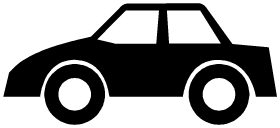 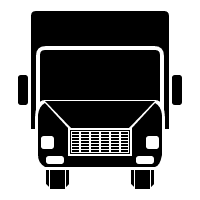 